КАРТОЧКАк распоряжению администрации муниципального образования«Приволжский район»Об утверждении отчета об исполнении бюджета муниципального образования«Приволжский район» за 9 месяцев 2018 годаРаспоряжение принято Управлением делами администрации района   ___________________________________«___» _________ 20 __г.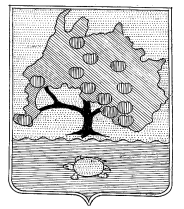 АДМИНИСТРАЦИЯ МУНИЦИПАЛЬНОГО ОБРАЗОВАНИЯ «ПРИВОЛЖСКИЙ РАЙОН» АСТРАХАНСКОЙ ОБЛАСТИ   РАСПОРЯЖЕНИЕот « 14»  ноября 2018г. № 404рс. НачаловоОб утверждении отчетаоб исполнении бюджетамуниципального образования«Приволжский район»за 9 месяцев 2018 года              В соответствии со статьей 264.2 Бюджетного кодекса Российской Федерации и п.5 статьи 57 Положения о бюджетном процессе муниципального образования «Приволжский район», утвержденного решением Совета муниципального образования «Приволжский район» от 18.12.2014 № 27 «Об утверждении Положения о бюджетном процессе в муниципальном образовании «Приволжский район», ст.56 Устава муниципального образования «Приволжский район»              1. Утвердить отчет об исполнении бюджета муниципального образования «Приволжский район» за 9 месяцев 2018 года (прилагается)  по доходам в сумме 921 636,70 тыс.руб., по расходам  в сумме 931 828,29 тыс.руб., по источникам финансирования в сумме -10 191,58 тыс.руб.               2. Направить отчет об исполнении бюджета муниципального образования «Приволжский район» за 9 месяцев 2018 года в Совет муниципального образования «Приволжский район» и Контрольно-счетную палату муниципального образования «Приволжский район.             3. Контроль за исполнением настоящего распоряжения оставляю за собой.Глава  администрации муниципального образования«Приволжский район»				                             А.О. СухоручкинаПриложение к распоряжению Главы администрациимуниципального образования «Приволжский район»От____________________ №___1.Доходы Тыс.руб2.Расходы                                                                                                                         тыс.руб.3. Источники.                                                                                                                                  Тыс.руб.1. Распоряжение готовит (наименование организации):Финансовое управление муниципального образования «Приволжский район»______________________________________________________________________________________2.  Распоряжение визируют (Ф.И.О. руководителя, дата визирования)Начальник финансового управления                     ИсламгазиеваИ.Ч.____________________3.Должностное лицо, готовящее проект  распоряженияЗаместитель начальника финансового управления – начальник бюджетного отдела Н.В.Заворуева_____________________________4.Зам. главы администрации района, курирующий данную отрасль:5.Юрисконсульт администрации6.Контрольно-инспекционная группа________________________________________________________________________________________________________________________________________________________________________________________________________________________________________________________________________________________________________________________________________________________7.  Распоряжение разослать             ______________________________________________                                                            ______________________________________________                                                            ______________________________________________                                                           ______________________________________________7.  Распоряжение разослать             ______________________________________________                                                            ______________________________________________                                                            ______________________________________________                                                           ______________________________________________Наименование 
показателяКод дохода по бюджетной классификацииУтверждено на 2018 годИсполнено% исполненияНаименование 
показателяКод дохода по бюджетной классификацииУтверждено на 2018 годИсполнено% исполнения123  45 Доходы бюджета - ИТОГОх1 778 853,48921 636,7051,81в том числе:   НАЛОГОВЫЕ И НЕНАЛОГОВЫЕ ДОХОДЫ 000 1000000000 0000 000347 071,10257 074,7274,07  НАЛОГИ НА ПРИБЫЛЬ, ДОХОДЫ 000 1010000000 0000 000185 644,10135 215,8972,84  Налог на доходы физических лиц 000 1010200001 0000 110185 644,10135 215,8972,84  Налог на доходы физических лиц с доходов, источником которых является налоговый агент, за исключением доходов, в отношении которых исчисление и уплата налога осуществляются в соответствии со статьями 227, 227.1 и 228 Налогового кодекса Российской Федерации000 1010201001 0000 110175 514,10120 172,2868,47  Налог на доходы физических лиц с доходов, полученных от осуществления деятельности физическими лицами, зарегистрированными в качестве индивидуальных предпринимателей, нотариусов, занимающихся частной практикой, адвокатов, учредивших адвокатские кабинеты, и других лиц, занимающихся частной практикой в соответствии со статьей 227 Налогового кодекса Российской Федерации 000 1010202001 0000 1101 190,002 968,67249,47  Налог на доходы физических лиц с доходов, полученных физическими лицами в соответствии со статьей 228 Налогового кодекса Российской Федерации 000 1010203001 0000 1101 740,001 985,50114,11  Налог на доходы физических лиц в виде фиксированных авансовых платежей с доходов, полученных физическими лицами, являющимися иностранными гражданами, осуществляющими трудовую деятельность по найму на основании патента в соответствии со статьей 227.1 Налогового кодекса Российской Федерации 000 1010204001 0000 1107 200,0010 089,44140,13  НАЛОГИ НА ТОВАРЫ (РАБОТЫ, УСЛУГИ), РЕАЛИЗУЕМЫЕ НА ТЕРРИТОРИИ РОССИЙСКОЙ ФЕДЕРАЦИИ 000 1030000000 0000 00016 500,0012 845,3777,85  Акцизы по подакцизным товарам (продукции), производимым на территории Российской Федерации 000 1030200001 0000 11016 500,0012 845,3777,85  Доходы от уплаты акцизов на дизельное топливо, подлежащие распределению между бюджетами субъектов Российской Федерации и местными бюджетами с учетом установленных дифференцированных нормативов отчислений в местные бюджеты 000 1030223001 0000 1106 990,005 593,9080,03  Доходы от уплаты акцизов на моторные масла для дизельных и (или) карбюраторных (инжекторных) двигателей, подлежащие распределению между бюджетами субъектов Российской Федерации и местными бюджетами с учетом установленных дифференцированных нормативов отчислений в местные бюджеты 000 1030224001 0000 11061,0050,7483,18  Доходы от уплаты акцизов на автомобильный бензин, подлежащие распределению между бюджетами субъектов Российской Федерации и местными бюджетами с учетом установленных дифференцированных нормативов отчислений в местные бюджеты 000 1030225001 0000 1109 449,008 453,7489,47  Доходы от уплаты акцизов на прямогонный бензин, подлежащие распределению между бюджетами субъектов Российской Федерации и местными бюджетами с учетом установленных дифференцированных нормативов отчислений в местные бюджеты 000 1030226001 0000 110-1 253,01  НАЛОГИ НА СОВОКУПНЫЙ ДОХОД 000 1050000000 0000 00050 800,0044 210,8387,03  Налог, взимаемый в связи с применением упрощенной системы налогообложения 000 1050100000 0000 11035 500,0031 253,1888,04  Налог, взимаемый с налогоплательщиков, выбравших в качестве объекта налогообложения доходы 000 1050101001 0000 11026 900,0021 128,3178,54  Налог, взимаемый с налогоплательщиков, выбравших в качестве объекта налогообложения доходы 000 1050101101 0000 11026 900,0021 130,8778,55  Налог, взимаемый с налогоплательщиков, выбравших в качестве объекта налогообложения доходы (за налоговые периоды, истекшие до 1 января 2011 года) 000 1050101201 0000 110-2,56  Налог, взимаемый с налогоплательщиков, выбравших в качестве объекта налогообложения доходы, уменьшенные на величину расходов 000 1050102001 0000 1108 600,0010 144,85117,96  Налог, взимаемый с налогоплательщиков, выбравших в качестве объекта налогообложения доходы, уменьшенные на величину расходов (в том числе минимальный налог, зачисляемый в бюджеты субъектов Российской Федерации) 000 1050102101 0000 1108 600,0010 144,61117,96  Налог, взимаемый с налогоплательщиков, выбравших в качестве объекта налогообложения доходы, уменьшенные на величину расходов (за налоговые периоды, истекшие до 1 января 2011 года) 000 1050102201 0000 1100,24  Минимальный налог, зачисляемый в бюджеты субъектов Российской Федерации (за налоговые периоды, истекшие до 1 января 2016 года) 000 1050105001 0000 110-19,98  Единый налог на вмененный доход для отдельных видов деятельности 000 1050200002 0000 1108 700,006 371,0273,23  Единый налог на вмененный доход для отдельных видов деятельности 000 1050201002 0000 1108 700,006 372,1373,24  Единый налог на вмененный доход для отдельных видов деятельности (за налоговые периоды, истекшие до             1 января 2011 года) 000 1050202002 0000 110-1,11  Единый сельскохозяйственный налог 000 1050300001 0000 1106 300,006 286,8299,79  Единый сельскохозяйственный налог 000 1050301001 0000 1106 300,006 286,9099,79  Единый сельскохозяйственный налог (за налоговые периоды, истекшие до 1 января 2011 года) 000 1050302001 0000 110-0,07  Налог, взимаемый в связи с применением патентной системы налогообложения 000 1050400002 0000 110300,00299,8199,94  Налог, взимаемый в связи с применением патентной системы налогообложения, зачисляемый в бюджеты муниципальных районов 5 000 1050402002 0000 110300,00299,8199,94  ГОСУДАРСТВЕННАЯ ПОШЛИНА 000 1080000000 0000 0006 200,005 268,1784,97  Государственная пошлина по делам, рассматриваемым в судах общей юрисдикции, мировыми судьями 000 1080300001 0000 1106 200,005 268,1784,97  Государственная пошлина по делам, рассматриваемым в судах общей юрисдикции, мировыми судьями (за исключением Верховного Суда Российской Федерации) 000 1080301001 0000 1106 200,005 268,1784,97  ЗАДОЛЖЕННОСТЬ И ПЕРЕРАСЧЕТЫ ПО ОТМЕНЕННЫМ НАЛОГАМ, СБОРАМ И ИНЫМ ОБЯЗАТЕЛЬНЫМ ПЛАТЕЖАМ 000 1090000000 0000 00015,17  Прочие налоги и сборы (по отмененным местным налогам и сборам) 000 1090700000 0000 11015,17  Целевые сборы с граждан и предприятий, учреждений, организаций на содержание милиции, на благоустройство территорий, на нужды образования и другие цели 000 1090703000 0000 1100,04  Целевые сборы с граждан и предприятий, учреждений, организаций на содержание милиции, на благоустройство территорий, на нужды образования и другие цели, мобилизуемые на территориях муниципальных районов 000 1090703305 0000 1100,04  Прочие местные налоги и сборы 000 1090705000 0000 11015,13  Прочие местные налоги и сборы, мобилизуемые на территориях муниципальных районов 000 1090705305 0000 11015,13  ДОХОДЫ ОТ ИСПОЛЬЗОВАНИЯ ИМУЩЕСТВА, НАХОДЯЩЕГОСЯ В ГОСУДАРСТВЕННОЙ И МУНИЦИПАЛЬНОЙ СОБСТВЕННОСТИ 000 1110000000 0000 00046 400,0035 014,6375,46  Доходы, получаемые в виде арендной либо иной платы за передачу в возмездное пользование государственного и муниципального имущества (за исключением имущества бюджетных и автономных учреждений, а также имущества государственных и муниципальных унитарных предприятий, в том числе казенных) 000 1110500000 0000 12045 200,0033 989,9975,20  Доходы, получаемые в виде арендной платы за земельные участки, государственная собственность на которые не разграничена, а также средства от продажи права на заключение договоров аренды указанных земельных участков 000 1110501000 0000 12043 000,0031 813,4773,98  Доходы, получаемые в виде арендной платы за земельные участки, государственная собственность на которые не разграничена и которые расположены в границах сельских поселений и межселенных территорий муниципальных районов, а также средства от продажи права на заключение договоров аренды указанных земельных участков 000 1110501305 0000 12043 000,0031 506,6473,27  Доходы, получаемые в виде арендной платы за земельные участки, государственная собственность на которые не разграничена и которые расположены в границах сельских поселений, а также средства от продажи права на заключение договоров аренды указанных земельных участков 000 1110501310 0000 120306,83#ДЕЛ/0!  Доходы от сдачи в аренду имущества, находящегося в оперативном управлении органов государственной власти, органов местного самоуправления, государственных внебюджетных фондов и созданных ими учреждений (за исключением имущества бюджетных и автономных учреждений) 000 1110503000 0000 1202 200,002 176,5298,93  Доходы от сдачи в аренду имущества, находящегося в оперативном управлении органов управления муниципальных районов и созданных ими учреждений (за исключением имущества муниципальных бюджетных и автономных учреждений) 000 1110503505 0000 1202 200,002 176,5298,93  Прочие доходы от использования имущества и прав, находящихся в государственной и муниципальной собственности (за исключением имущества бюджетных и автономных учреждений, а также имущества государственных и муниципальных унитарных предприятий, в том числе казенных) 000 1110900000 0000 1201 200,001 024,6485,39  Прочие поступления от использования имущества, находящегося в государственной и муниципальной собственности (за исключением имущества бюджетных и автономных учреждений, а также имущества государственных и муниципальных унитарных предприятий, в том числе казенных) 000 1110904000 0000 1201 200,001 024,6485,39  Прочие поступления от использования имущества, находящегося в собственности муниципальных районов (за исключением имущества муниципальных бюджетных и автономных учреждений, а также имущества муниципальных унитарных предприятий, в том числе казенных) 000 1110904505 0000 1201 200,001 024,6485,39  ПЛАТЕЖИ ПРИ ПОЛЬЗОВАНИИ ПРИРОДНЫМИ РЕСУРСАМИ 000 1120000000 0000 000470,00313,6966,74  Плата за негативное воздействие на окружающую среду 000 1120100001 0000 120470,00313,6966,74  Плата за выбросы загрязняющих веществ в атмосферный воздух стационарными объектами <7> 000 1120101001 0000 120131,0028,8121,99  Плата за сбросы загрязняющих веществ в водные объекты 000 1120103001 0000 120135,00238,71176,82  Плата за размещение отходов производства и потребления 000 1120104001 0000 120204,00  Плата за размещение отходов производства 000 1120104101 0000 12046,17  ДОХОДЫ ОТ ОКАЗАНИЯ ПЛАТНЫХ УСЛУГ (РАБОТ) И КОМПЕНСАЦИИ ЗАТРАТ ГОСУДАРСТВА 000 1130000000 0000 00061,24  Доходы от компенсации затрат государства 000 1130200000 0000 13061,24  Прочие доходы от компенсации затрат государства 000 1130299000 0000 13061,24  Прочие доходы от компенсации затрат бюджетов муниципальных районов 000 1130299505 0000 13061,24  ДОХОДЫ ОТ ПРОДАЖИ МАТЕРИАЛЬНЫХ И НЕМАТЕРИАЛЬНЫХ АКТИВОВ 000 1140000000 0000 00037 757,0021 844,5957,86  Доходы от реализации имущества, находящегося в государственной и муниципальной собственности (за исключением движимого имущества бюджетных и автономных учреждений, а также имущества государственных и муниципальных унитарных предприятий, в том числе казенных) 000 1140200000 0000 000338,40  Доходы от реализации имущества, находящегося в собственности муниципальных районов (за исключением движимого имущества муниципальных бюджетных и автономных учреждений, а также имущества муниципальных унитарных предприятий, в том числе казенных), в части реализации основных средств по указанному имуществу 000 1140205005 0000 410338,40  Доходы от реализации иного имущества, находящегося в собственности муниципальных районов (за исключением имущества муниципальных бюджетных и автономных учреждений, а также имущества муниципальных унитарных предприятий, в том числе казенных), в части реализации основных средств по указанному имуществу 000 1140205305 0000 410338,40  Доходы от продажи земельных участков, находящихся в государственной и муниципальной собственности 000 1140600000 0000 43037 757,0021 506,1956,96  Доходы от продажи земельных участков, государственная собственность на которые не разграничена 000 1140601000 0000 43037 757,0021 506,1956,96  Доходы от продажи земельных участков, государственная собственность на которые не разграничена и которые расположены в границах сельских поселений и межселенных территорий муниципальных районов 000 1140601305 0000 43037 757,0021 435,0056,77  Доходы от продажи земельных участков, государственная собственность на которые не разграничена и которые расположены в границах сельских поселений 000 1140601310 0000 43071,20  ШТРАФЫ, САНКЦИИ, ВОЗМЕЩЕНИЕ УЩЕРБА 000 1160000000 0000 0002 800,001928,9668,89  Денежные взыскания (штрафы) за нарушение законодательства о налогах и сборах 000 1160300000 0000 140137,0049,0535,80  Денежные взыскания (штрафы) за нарушение законодательства о налогах и сборах, предусмотренные статьями 116, 1191, 1192, пунктами 1 и 2 статьи 120, статьями 125, 126, 1261, 128, 129, 1291, 1294, 132, 133, 134, 135, 1351, 1352 Налогового кодекса Российской Федерации 000 1160301001 0000 140130,0041,0531,57  Денежные взыскания (штрафы) за административные правонарушения в области налогов и сборов, предусмотренные Кодексом Российской Федерации об административных правонарушениях 000 1160303001 0000 1407,008,00114,31  Денежные взыскания (штрафы) за нарушение законодательства о применении контрольно-кассовой техники при осуществлении наличных денежных расчетов и (или) расчетов с использованием платежных карт 000 1160600001 0000 140180,0040,0022,22  Денежные взыскания (штрафы) за административные правонарушения в области государственного регулирования производства и оборота этилового спирта, алкогольной, спиртосодержащей и табачной продукции 000 1160800001 0000 140100,0085,0085  Денежные взыскания (штрафы) за административные правонарушения в области государственного регулирования производства и оборота этилового спирта, алкогольной, спиртосодержащей продукции 000 1160801001 0000 140100,0085,0085  Доходы от возмещения ущерба при возникновении страховых случаев 000 1162300000 0000 14055,80  Доходы от возмещения ущерба при возникновении страховых случаев, когда выгодоприобретателями выступают получатели средств бюджетов муниципальных районов 000 1162305005 0000 14055,80  Доходы от возмещения ущерба при возникновении страховых случаев по обязательному страхованию гражданской ответственности, когда выгодоприобретателями выступают получатели средств бюджетов муниципальных районов 000 1162305105 0000 14055,80  Денежные взыскания (штрафы) за нарушение законодательства Российской Федерации о недрах, об особо охраняемых природных территориях, об охране и использовании животного мира, об экологической экспертизе, в области охраны окружающей среды, о рыболовстве и сохранении водных биологических ресурсов, земельного законодательства, лесного законодательства, водного законодательства 000 1162500000 0000 140503,00387,6077,06  Денежные взыскания (штрафы) за нарушение законодательства Российской Федерации об охране и использовании животного мира 000 1162503001 0000 14086,5048,0055,49  Денежные взыскания (штрафы) за нарушение законодательства в области охраны окружающей среды 000 1162505001 0000 14016,5016,60100,61  Денежные взыскания (штрафы) за нарушение земельного законодательства 000 1162506001 0000 140400,00323,0080,75  Денежные взыскания (штрафы) за нарушение законодательства в области обеспечения санитарно-эпидемиологического благополучия человека и законодательства в сфере защиты прав потребителей 000 1162800001 0000 140135,0065,0048,15  Денежные взыскания (штрафы) за правонарушения в области дорожного движения 000 1163000001 0000 140612,00278,2545,47  Прочие денежные взыскания (штрафы) за правонарушения в области дорожного движения 000 1163003001 0000 140612,00278,2545,47  Денежные взыскания (штрафы) за нарушение законодательства Российской Федерации о контрактной системе в сфере закупок товаров, работ, услуг для обеспечения государственных и муниципальных нужд 000 1163300000 0000 14081,00  Денежные взыскания (штрафы) за нарушение законодательства Российской Федерации о контрактной системе в сфере закупок товаров, работ, услуг для обеспечения государственных и муниципальных нужд для нужд муниципальных районов 000 1163305005 0000 14081,00  Суммы по искам о возмещении вреда, причиненного окружающей среде 000 1163500000 0000 14023,0035,09152,57  Суммы по искам о возмещении вреда, причиненного окружающей среде, подлежащие зачислению в бюджеты муниципальных районов 000 1163503005 0000 14023,0035,09152,57  Денежные взыскания (штрафы) за нарушение законодательства Российской Федерации об административных правонарушениях, предусмотренные статьей 20.25 Кодекса Российской Федерации об административных правонарушениях 000 1164300001 0000 14025,00223,60894,4  Прочие поступления от денежных взысканий (штрафов) и иных сумм в возмещение ущерба 000 1169000000 0000 1401 085,00628,5757,93  Прочие поступления от денежных взысканий (штрафов) и иных сумм в возмещение ущерба, зачисляемые в бюджеты муниципальных районов 000 1169005005 0000 1401 085,00628,5757,93 ПРОЧИЕ НЕНАЛОГОВЫЕ ДОХОДЫ 000 1170000000 0000 000500,00356,1871,24  Невыясненные поступления 000 1170100000 0000 180-68,29  Невыясненные поступления, зачисляемые в бюджеты муниципальных районов 000 1170105005 0000 180-68,29  Прочие неналоговые доходы 000 1170500000 0000 180500,00424,4784,89  Прочие неналоговые доходы бюджетов муниципальных районов 000 1170505005 0000 180500,00424,4784,89  БЕЗВОЗМЕЗДНЫЕ ПОСТУПЛЕНИЯ 000 2000000000 0000 0001 431 782,38          664 561,9846,42 БЕЗВОЗМЕЗДНЫЕ ПОСТУПЛЕНИЯ ОТ ДРУГИХ БЮДЖЕТОВ БЮДЖЕТНОЙ СИСТЕМЫ РОССИЙСКОЙ ФЕДЕРАЦИИ 000 2020000000 0000 0001 431 782,38667542,7246,62  Дотации бюджетам бюджетной системы Российской Федерации 000 2021000000 0000 15147 549,6638199,7680,34  Дотации на выравнивание бюджетной обеспеченности 000 2021500100 0000 15137 018,4030850,0083,34  Дотации бюджетам муниципальных районов на выравнивание бюджетной обеспеченности 000 2021500105 0000 15137 018,4030850,0083,34  Дотации бюджетам на поддержку мер по обеспечению сбалансированности бюджетов 000 2021500200 0000 15110 531,267349,7669,79  Дотации бюджетам муниципальных районов на поддержку мер по обеспечению сбалансированности бюджетов 000 2021500205 0000 15110 531,267349,7669,79  Субсидии бюджетам бюджетной системы Российской Федерации (межбюджетные субсидии) 000 2022000000 0000 151834 714,67257179,0330,81  Субсидии бюджетам на реализацию федеральных целевых программ 000 2022005100 0000 151#ЗНАЧ!8787,11  Субсидии бюджетам муниципальных районов на реализацию федеральных целевых программ 000 2022005105 0000 151#ЗНАЧ!8787,11  Субсидии бюджетам на софинансирование капитальных вложений в объекты государственной (муниципальной) собственности 000 2022007700 0000 151284 967,71107351,9537,67  Субсидии бюджетам муниципальных районов на софинансирование капитальных вложений в объекты муниципальной собственности 000 2022007705 0000 151284 967,71107351,9537,67  Субсидии бюджетам на реализацию мероприятий по обеспечению жильем молодых семей 000 2022549700 0000 1516 994,876994,87100  Субсидии бюджетам муниципальных районов на реализацию мероприятий по обеспечению жильем молодых семей 000 2022549705 0000 1516 994,876994,87100  Субсидия бюджетам на поддержку отрасли культуры 000 2022551900 0000 15135 687,4115105,1242,33  Субсидия бюджетам муниципальных районов на поддержку отрасли культуры 000 2022551905 0000 15135 687,4115105,1242,33  Субсидии бюджетам на реализацию мероприятий по содействию созданию в субъектах Российской Федерации новых мест в общеобразовательных организациях 000 2022552000 0000 151430 804,15105770,6624,55  Субсидии бюджетам муниципальных районов на реализацию мероприятий по содействию созданию в субъектах Российской Федерации новых мест в общеобразовательных организациях 000 2022552005 0000 151430 804,15105770,6624,55  Субсидии бюджетам на поддержку государственных программ субъектов Российской Федерации и муниципальных программ формирования современной городской среды 000 2022555500 0000 15121 203,638481,4540  Субсидии бюджетам муниципальных районов на  поддержку государственных программ субъектов Российской Федерации  и муниципальных программ формирования современной городской среды 000 2022555505 0000 15121 203,638481,4540  Субсидии бюджетам на реализацию мероприятий по устойчивому развитию сельских территорий 000 2022556700 0000 15143 724,114687,8710,72  Субсидии бюджетам муниципальных районов на реализацию мероприятий по устойчивому развитию сельских территорий 000 2022556705 0000 15143 724,114687,8710,72  Прочие субсидии 000 2022999900 0000 15111 332,79  Прочие субсидии бюджетам муниципальных районов 000 2022999905 0000 15111 332,79  Субвенции бюджетам бюджетной системы Российской Федерации 000 2023000000 0000 151472 235,64362204,3876,70  Субвенции местным бюджетам на выполнение передаваемых полномочий субъектов Российской Федерации 000 2023002400 0000 15138 803,4032340,0083,34  Субвенции бюджетам муниципальных районов на выполнение передаваемых полномочий субъектов Российской Федерации 000 2023002405 0000 15138 803,4032340,0083,34  Субвенции бюджетам на компенсацию части платы, взимаемой с родителей (законных представителей) за присмотр и уход за детьми, посещающими образовательные организации, реализующие образовательные программы дошкольного образования 000 2023002900 0000 1515 903,304427,4075,00  Субвенции бюджетам муниципальных районов на компенсацию части платы, взимаемой с родителей (законных представителей) за присмотр и уход за детьми, посещающими образовательные организации, реализующие образовательные программы дошкольного образования 000 2023002905 0000 1515 903,304427,4075,00  Субвенции бюджетам на осуществление первичного воинского учета на территориях, где отсутствуют военные комиссариаты 000 2023511800 0000 1512 359,711880,1179,68  Субвенции бюджетам муниципальных районов на осуществление первичного воинского учета на территориях, где отсутствуют военные комиссариаты 000 2023511805 0000 1512 359,711880,1179,68  Субвенции бюджетам на осуществление полномочий по составлению (изменению) списков кандидатов в присяжные заседатели федеральных судов общей юрисдикции в Российской Федерации 000 2023512000 0000 15113,5313,53100  Субвенции бюджетам муниципальных районов на осуществление полномочий по составлению (изменению) списков кандидатов в присяжные заседатели федеральных судов общей юрисдикции в Российской Федерации 000 2023512005 0000 15113,5313,53100  Субвенции бюджетам муниципальных образований на оказание несвязанной поддержки сельскохозяйственным товаропроизводителям в области растениеводства 000 2023554100 0000 15120 197,9020197,90100  Субвенции бюджетам муниципальных районов на оказание несвязанной поддержки сельскохозяйственным товаропроизводителям в области растениеводства 000 2023554105 0000 15120 197,9020197,90100  Субвенции бюджетам муниципальных образований на содействие достижению целевых показателей региональных программ развития агропромышленного комплекса 000 2023554300 0000 151626,30626,30100  Субвенции бюджетам муниципальных районов на содействие достижению целевых показателей региональных программ развития агропромышленного комплекса 000 2023554305 0000 151626,30626,30100  Прочие субвенции 000 2023999900 0000 151404 331,51302719,1574,87  Прочие субвенции бюджетам муниципальных районов 000 2023999905 0000 151404 331,51302719,1574,87  Иные межбюджетные трансферты 000 2024000000 0000 15177 282,419959,5512,89  Межбюджетные трансферты, передаваемые бюджетам муниципальных образований на осуществление части полномочий по решению вопросов местного значения в соответствии с заключенными соглашениями 000 2024001400 0000 151400,13  Межбюджетные трансферты, передаваемые бюджетам муниципальных районов из бюджетов поселений на осуществление части полномочий по решению вопросов местного значения в соответствии с заключенными соглашениями 000 2024001405 0000 151400,13  Межбюджетные трансферты, передаваемые бюджетам на создание в субъектах Российской Федерации дополнительных мест для детей в возрасте от 2 месяцев до 3 лет в образовательных организациях, осуществляющих образовательную деятельность по образовательным программам дошкольного образования 000 2024515900 0000 15167 272,98  Межбюджетные трансферты, передаваемые бюджетам муниципальных районов на создание в субъектах Российской Федерации дополнительных мест для детей в возрасте от 2 месяцев до 3 лет в образовательных организациях, осуществляющих образовательную деятельность по образовательным программам дошкольного образования 000 2024515905 0000 15167 272,98  Межбюджетные трансферты, передаваемые бюджетам для компенсации дополнительных расходов, возникших в результате решений, принятых органами власти другого уровня 000 2024516000 0000 1517 131,036681,0293,69  Межбюджетные трансферты, передаваемые бюджетам муниципальных районов для компенсации дополнительных расходов, возникших в результате решений, принятых органами власти другого уровня 000 2024516005 0000 1517 131,036 681,0293,69  Прочие межбюджетные трансферты, передаваемые бюджетам 000 2024999900 0000 1512 878,402 878,40100  Прочие межбюджетные трансферты, передаваемые бюджетам муниципальных районов 000 2024999905 0000 1512 878,402 878,40100  ДОХОДЫ БЮДЖЕТОВ БЮДЖЕТНОЙ СИСТЕМЫ РОССИЙСКОЙ ФЕДЕРАЦИИ ОТ ВОЗВРАТА БЮДЖЕТАМИ БЮДЖЕТНОЙ СИСТЕМЫ РОССИЙСКОЙ ФЕДЕРАЦИИ И ОРГАНИЗАЦИЯМИ ОСТАТКОВ СУБСИДИЙ, СУБВЕНЦИЙ И ИНЫХ МЕЖБЮДЖЕТНЫХ ТРАНСФЕРТОВ, ИМЕЮЩИХ ЦЕЛЕВОЕ НАЗНАЧЕНИЕ, ПРОШЛЫХ ЛЕТ 000 2180000000 0000 0001 334,00  Доходы бюджетов бюджетной системы Российской Федерации от возврата бюджетами бюджетной системы Российской Федерации остатков субсидий, субвенций и иных межбюджетных трансфертов, имеющих целевое назначение, прошлых лет 000 2180000000 0000 1511 008,94  Доходы бюджетов муниципальных районов от возврата бюджетами бюджетной системы Российской Федерации остатков субсидий, субвенций и иных межбюджетных трансфертов, имеющих целевое назначение, прошлых лет 000 2180000005 0000 1511 008,94  Доходы бюджетов муниципальных районов от возврата остатков субвенций  на осуществление первичного воинского учета на территориях, где отсутствуют военные комиссариаты из бюджетов поселений 000 2183511805 0000 1518,94  Доходы бюджетов муниципальных районов от возврата прочих остатков субсидий, субвенций и иных межбюджетных трансфертов, имеющих целевое назначение, прошлых лет из бюджетов поселений 000 2186001005 0000 1511 000,00  Доходы бюджетов бюджетной системы Российской Федерации от возврата организациями остатков субсидий прошлых лет 000 2180000000 0000 180325,06  Доходы бюджетов муниципальных районов от возврата организациями остатков субсидий прошлых лет 000 2180500005 0000 180325,06  Доходы бюджетов муниципальных районов от возврата бюджетными учреждениями остатков субсидий прошлых лет 000 2180501005 0000 180325,06  ВОЗВРАТ ОСТАТКОВ СУБСИДИЙ, СУБВЕНЦИЙ И ИНЫХ МЕЖБЮДЖЕТНЫХ ТРАНСФЕРТОВ, ИМЕЮЩИХ ЦЕЛЕВОЕ НАЗНАЧЕНИЕ, ПРОШЛЫХ ЛЕТ 000 2190000000 0000 000-4314,75  Возврат остатков субсидий, субвенций и иных межбюджетных трансфертов, имеющих целевое назначение, прошлых лет из бюджетов муниципальных районов 000 2190000005 0000 151-4314,75  Возврат остатков субсидий на мероприятия подпрограммы "Обеспечение жильем молодых семей" федеральной целевой программы "Жилище" на           2015 - 2020 годы из бюджетов муниципальных районов 000 2192502005 0000 151-370,02  Возврат остатков субсидий на поддержку государственных программ субъектов Российской Федерации и муниципальных программ формирования современной городской среды из бюджетов муниципальных районов000 2192555505 0000 1510,00  Возврат остатков субвенций на осуществление первичного воинского учета на территориях, где отсутствуют военные комиссариаты из бюджетов муниципальных районов 000 2193511805 0000 151-8,94  Возврат прочих остатков субсидий, субвенций и иных межбюджетных трансфертов, имеющих целевое назначение, прошлых лет из бюджетов муниципальных районов 000 2196001005 0000 151-3935,78Наименование 
показателяКод расхода по бюджетной классификацииУтверждено на 2018 годИсполнено% ИсполненияНаименование 
показателяКод расхода по бюджетной классификацииУтверждено на 2018 годИсполнено% Исполнения12 345Расходы бюджета - ИТОГОх1 822 254,06         931 828,29   51,14в том числе:   ОБЩЕГОСУДАРСТВЕННЫЕ ВОПРОСЫ 000 0100 0000000000 00081 398,19           54 866,35   67,40  Функционирование высшего должностного лица субъекта Российской Федерации и муниципального образования 000 0102 0000000000 0001 461,22             1 063,93   72,81  Расходы на выплаты персоналу в целях обеспечения выполнения функций государственными (муниципальными) органами, казенными учреждениями, органами управления государственными внебюджетными фондами 000 0102 0000000000 1001 461,22             1 063,93   72,81  Расходы на выплаты персоналу государственных (муниципальных) органов 000 0102 0000000000 1201 461,22             1 063,93   72,81  Фонд оплаты труда государственных (муниципальных) органов 000 0102 0000000000 1211 122,29                817,20   72,82  Взносы по обязательному социальному страхованию на выплаты денежного содержания и иные выплаты работникам государственных (муниципальных) органов 000 0102 0000000000 129338,93                246,73   72,80  Функционирование законодательных (представительных) органов государственной власти и представительных органов муниципальных образований 000 0103 0000000000 000663,76                431,70   65,04  Расходы на выплаты персоналу в целях обеспечения выполнения функций государственными (муниципальными) органами, казенными учреждениями, органами управления государственными внебюджетными фондами 000 0103 0000000000 100663,76                431,70   65,04  Расходы на выплаты персоналу государственных (муниципальных) органов 000 0103 0000000000 120663,76                431,70   65,04  Фонд оплаты труда государственных (муниципальных) органов 000 0103 0000000000 121509,80                331,57   65,04  Взносы по обязательному социальному страхованию на выплаты денежного содержания и иные выплаты работникам государственных (муниципальных) органов 000 0103 0000000000 129153,96                100,13   65,04  Функционирование Правительства Российской Федерации, высших исполнительных органов государственной власти субъектов Российской Федерации, местных администраций 000 0104 0000000000 0003 934,58             2 975,70   75,63  Расходы на выплаты персоналу в целях обеспечения выполнения функций государственными (муниципальными) органами, казенными учреждениями, органами управления государственными внебюджетными фондами 000 0104 0000000000 1003 934,58             2 975,70   75,63  Расходы на выплаты персоналу государственных (муниципальных) органов 000 0104 0000000000 1203 934,58             2 975,70   75,63  Фонд оплаты труда государственных (муниципальных) органов 000 0104 0000000000 1213 021,95             2 289,63   75,77  Взносы по обязательному социальному страхованию на выплаты денежного содержания и иные выплаты работникам государственных (муниципальных) органов 000 0104 0000000000 129912,63                686,07   75,17  Судебная система 000 0105 0000000000 00013,53  Закупка товаров, работ и услуг для обеспечения государственных (муниципальных) нужд 000 0105 0000000000 20013,53  Иные закупки товаров, работ и услуг для обеспечения государственных (муниципальных) нужд 000 0105 0000000000 24013,53  Прочая закупка товаров, работ и услуг 000 0105 0000000000 24413,53  Обеспечение деятельности финансовых, налоговых и таможенных органов и органов финансового (финансово-бюджетного) надзора 000 0106 0000000000 0008 444,76             5 298,10   62,74  Расходы на выплаты персоналу в целях обеспечения выполнения функций государственными (муниципальными) органами, казенными учреждениями, органами управления государственными внебюджетными фондами 000 0106 0000000000 1006 984,76             4 642,00   66,46  Расходы на выплаты персоналу государственных (муниципальных) органов 000 0106 0000000000 1206 984,76             4 642,00   66,46  Фонд оплаты труда государственных (муниципальных) органов 000 0106 0000000000 1215 364,52             3 580,20   66,74  Взносы по обязательному социальному страхованию на выплаты денежного содержания и иные выплаты работникам государственных (муниципальных) органов 000 0106 0000000000 1291 620,24             1 061,80   65,53  Закупка товаров, работ и услуг для обеспечения государственных (муниципальных) нужд 000 0106 0000000000 2001 444,00                649,12   44,95  Иные закупки товаров, работ и услуг для обеспечения государственных (муниципальных) нужд 000 0106 0000000000 2401 444,00                649,12   44,95  Прочая закупка товаров, работ и услуг 000 0106 0000000000 2441 444,00                649,12   44,95  Иные бюджетные ассигнования 000 0106 0000000000 80016,00                    6,98   43,61  Уплата налогов, сборов и иных платежей 000 0106 0000000000 85016,00                    6,98   43,61  Уплата прочих налогов, сборов 000 0106 0000000000 8528,50                    2,03   23,84  Уплата иных платежей 000 0106 0000000000 8537,50                    4,95   66,02  Резервные фонды 000 0111 0000000000 00069,50  Иные бюджетные ассигнования 000 0111 0000000000 80069,50  Резервные средства 000 0111 0000000000 87069,50  Другие общегосударственные вопросы 000 0113 0000000000 00066 810,85           45 096,93   67,50  Расходы на выплаты персоналу в целях обеспечения выполнения функций государственными (муниципальными) органами, казенными учреждениями, органами управления государственными внебюджетными фондами 000 0113 0000000000 10027 196,18           19 633,02   72,19  Расходы на выплаты персоналу государственных (муниципальных) органов 000 0113 0000000000 12027 196,18           19 633,02   72,19  Фонд оплаты труда государственных (муниципальных) органов 000 0113 0000000000 12120 550,49           15 045,54   73,21  Иные выплаты персоналу государственных (муниципальных) органов, за исключением фонда оплаты труда 000 0113 0000000000 122177,00                  87,37   49,36  Взносы по обязательному социальному страхованию на выплаты денежного содержания и иные выплаты работникам государственных (муниципальных) органов 000 0113 0000000000 1296 468,68             4 500,12   69,57  Закупка товаров, работ и услуг для обеспечения государственных (муниципальных) нужд 000 0113 0000000000 2007 357,56             4 877,66   66,29  Иные закупки товаров, работ и услуг для обеспечения государственных (муниципальных) нужд 000 0113 0000000000 2407 357,56             4 877,66   66,29  Прочая закупка товаров, работ и услуг 000 0113 0000000000 2447 357,56             4 877,66   66,29  Капитальные вложения в объекты государственной (муниципальной) собственности 000 0113 0000000000 400590,16                568,21   96,28  Бюджетные инвестиции 000 0113 0000000000 410590,16                568,21   96,28  Бюджетные инвестиции на приобретение объектов недвижимого имущества в государственную (муниципальную) собственность 000 0113 0000000000 412590,16                568,21   96,28  Предоставление субсидий бюджетным, автономным учреждениям и иным некоммерческим организациям 000 0113 0000000000 60029 197,98           19 867,73   68,04  Субсидии бюджетным учреждениям 000 0113 0000000000 61029 197,98           19 867,73   68,04  Субсидии бюджетным учреждениям на финансовое обеспечение государственного (муниципального) задания на оказание государственных (муниципальных) услуг (выполнение работ) 000 0113 0000000000 61121 253,72           14 973,78   70,45  Субсидии бюджетным учреждениям на иные цели 000 0113 0000000000 6127 944,26             4 893,95   61,60  Иные бюджетные ассигнования 000 0113 0000000000 8002 468,98                150,30   6,09  Исполнение судебных актов 000 0113 0000000000 8302 114,75                  79,75   3,77  Исполнение судебных актов Российской Федерации и мировых соглашений по возмещению причиненного вреда 000 0113 0000000000 8312 114,75                  79,75   3,77  Уплата налогов, сборов и иных платежей 000 0113 0000000000 850354,23                  70,55   19,92  Уплата налога на имущество организаций и земельного налога 000 0113 0000000000 851100,00                  63,59   63,59  Уплата прочих налогов, сборов 000 0113 0000000000 852180,50                    5,55   3,07  Уплата иных платежей 000 0113 0000000000 85373,73                    1,41   1,92  НАЦИОНАЛЬНАЯ ОБОРОНА 000 0200 0000000000 0002 359,71             1 880,11   79,68  Мобилизационная и вневойсковая подготовка 000 0203 0000000000 0002 359,71             1 880,11   79,68  Межбюджетные трансферты 000 0203 0000000000 5002 359,71             1 880,11   79,68  Субвенции 000 0203 0000000000 5302 359,71             1 880,11   79,68  НАЦИОНАЛЬНАЯ БЕЗОПАСНОСТЬ И ПРАВООХРАНИТЕЛЬНАЯ ДЕЯТЕЛЬНОСТЬ 000 0300 0000000000 0007 905,96             5 842,47   73,90  Защита населения и территории от чрезвычайных ситуаций природного и техногенного характера, гражданская оборона 000 0309 0000000000 0006 290,46             5 088,36   80,89  Межбюджетные трансферты 000 0309 0000000000 500600,00                600,00   100,00  Иные межбюджетные трансферты 000 0309 0000000000 540600,00                600,00   100,00  Предоставление субсидий бюджетным, автономным учреждениям и иным некоммерческим организациям 000 0309 0000000000 6005 690,46             4 488,36   78,88  Субсидии бюджетным учреждениям 000 0309 0000000000 6105 690,46             4 488,36   78,88  Субсидии бюджетным учреждениям на финансовое обеспечение государственного (муниципального) задания на оказание государственных (муниципальных) услуг (выполнение работ) 000 0309 0000000000 6114 290,60             3 088,50   71,98  Субсидии бюджетным учреждениям на иные цели 000 0309 0000000000 6121 399,86             1 399,86   100,00  Другие вопросы в области национальной безопасности и правоохранительной деятельности 000 0314 0000000000 0001 615,50                754,11   46,68  Расходы на выплаты персоналу в целях обеспечения выполнения функций государственными (муниципальными) органами, казенными учреждениями, органами управления государственными внебюджетными фондами 000 0314 0000000000 100458,50                147,78   32,23  Расходы на выплаты персоналу государственных (муниципальных) органов 000 0314 0000000000 120458,50                147,78   32,23  Иные выплаты, за исключением фонда оплаты труда государственных (муниципальных) органов, лицам, привлекаемым согласно законодательству для выполнения отдельных полномочий 000 0314 0000000000 123458,50                147,78   32,23  Закупка товаров, работ и услуг для обеспечения государственных (муниципальных) нужд 000 0314 0000000000 200507,00                410,34   80,93  Иные закупки товаров, работ и услуг для обеспечения государственных (муниципальных) нужд 000 0314 0000000000 240507,00                410,34   80,93  Прочая закупка товаров, работ и услуг 000 0314 0000000000 244507,00                410,34   80,93  Предоставление субсидий бюджетным, автономным учреждениям и иным некоммерческим организациям 000 0314 0000000000 600400,00  Субсидии бюджетным учреждениям 000 0314 0000000000 610400,00  Субсидии бюджетным учреждениям на иные цели 000 0314 0000000000 612400,00  Иные бюджетные ассигнования 000 0314 0000000000 800250,00                196,00   78,40  Субсидии юридическим лицам (кроме некоммерческих организаций), индивидуальным предпринимателям, физическим лицам - производителям товаров, работ, услуг 000 0314 0000000000 810250,00                196,00   78,40  Иные субсидии юридическим лицам (кроме некоммерческих организаций), индивидуальным предпринимателям, физическим лицам - производителям товаров, работ, услуг 000 0314 0000000000 814250,00                196,00   78,40  НАЦИОНАЛЬНАЯ ЭКОНОМИКА 000 0400 0000000000 00099 682,59           37 704,14   37,82  Общеэкономические вопросы 000 0401 0000000000 000558,05                286,01   51,25  Расходы на выплаты персоналу в целях обеспечения выполнения функций государственными (муниципальными) органами, казенными учреждениями, органами управления государственными внебюджетными фондами 000 0401 0000000000 100558,05                286,01   51,25  Расходы на выплаты персоналу казенных учреждений 000 0401 0000000000 110558,05                286,01   51,25  Фонд оплаты труда учреждений 000 0401 0000000000 111420,63                223,18   53,06  Взносы по обязательному социальному страхованию на выплаты по оплате труда работников и иные выплаты работникам учреждений 000 0401 0000000000 119137,42                  62,83   45,72  Сельское хозяйство и рыболовство 000 0405 0000000000 00026 870,35           25 217,40   93,85  Расходы на выплаты персоналу в целях обеспечения выполнения функций государственными (муниципальными) органами, казенными учреждениями, органами управления государственными внебюджетными фондами 000 0405 0000000000 1002 934,33             2 140,39   72,94  Расходы на выплаты персоналу государственных (муниципальных) органов 000 0405 0000000000 1202 934,33             2 140,39   72,94  Фонд оплаты труда государственных (муниципальных) органов 000 0405 0000000000 1212 224,53             1 645,92   73,99  Иные выплаты персоналу государственных (муниципальных) органов, за исключением фонда оплаты труда 000 0405 0000000000 12247,37  Взносы по обязательному социальному страхованию на выплаты денежного содержания и иные выплаты работникам государственных (муниципальных) органов 000 0405 0000000000 129662,43                494,47   74,65  Закупка товаров, работ и услуг для обеспечения государственных (муниципальных) нужд 000 0405 0000000000 2001 172,32                676,66   57,72  Иные закупки товаров, работ и услуг для обеспечения государственных (муниципальных) нужд 000 0405 0000000000 2401 172,32                676,66   57,72  Прочая закупка товаров, работ и услуг 000 0405 0000000000 2441 172,32                676,66   57,72  Межбюджетные трансферты 000 0405 0000000000 50093,74                  93,74   100,00  Иные межбюджетные трансферты 000 0405 0000000000 54093,74                  93,74   100,00  Иные бюджетные ассигнования 000 0405 0000000000 80022 669,96           22 306,61   98,40  Субсидии юридическим лицам (кроме некоммерческих организаций), индивидуальным предпринимателям, физическим лицам - производителям товаров, работ, услуг 000 0405 0000000000 81022 663,96           22 304,46   98,41  Иные субсидии юридическим лицам (кроме некоммерческих организаций), индивидуальным предпринимателям, физическим лицам - производителям товаров, работ, услуг 000 0405 0000000000 81422 663,96           22 304,46   98,41  Уплата налогов, сборов и иных платежей 000 0405 0000000000 8506,00                    2,15   35,86  Уплата прочих налогов, сборов 000 0405 0000000000 8524,00                    1,74   43,55  Уплата иных платежей 000 0405 0000000000 8532,00                    0,41   20,47  Дорожное хозяйство (дорожные фонды) 000 0409 0000000000 00072 244,19           12 200,73   16,89  Закупка товаров, работ и услуг для обеспечения государственных (муниципальных) нужд 000 0409 0000000000 20017 740,59             8 184,21   46,13  Иные закупки товаров, работ и услуг для обеспечения государственных (муниципальных) нужд 000 0409 0000000000 24017 740,59             8 184,21   46,13  Прочая закупка товаров, работ и услуг 000 0409 0000000000 24417 740,59             8 184,21   46,13  Капитальные вложения в объекты государственной (муниципальной) собственности 000 0409 0000000000 40052 946,45             3 366,52   6,36  Бюджетные инвестиции 000 0409 0000000000 41052 607,79             3 027,86   5,76  Бюджетные инвестиции в объекты капитального строительства государственной (муниципальной) собственности 000 0409 0000000000 41452 607,79             3 027,86   5,76  Субсидии бюджетным и автономным учреждениям, государственным (муниципальным) унитарным предприятиям на осуществление капитальных вложений в объекты капитального строительства государственной (муниципальной) собственности или приобретение объектов недвижимого имущества в государственную (муниципальную) собственность 000 0409 0000000000 460338,66                338,66   100,00  Субсидии на осуществление капитальных вложений в объекты капитального строительства государственной (муниципальной) собственности бюджетным учреждениям 000 0409 0000000000 464338,66                338,66   100,00  Предоставление субсидий бюджетным, автономным учреждениям и иным некоммерческим организациям 000 0409 0000000000 6001 557,15                650,00   41,74  Субсидии бюджетным учреждениям 000 0409 0000000000 6101 557,15                650,00   41,74  Субсидии бюджетным учреждениям на иные цели 000 0409 0000000000 6121 557,15                650,00   41,74  Другие вопросы в области национальной экономики 000 0412 0000000000 00010,00  Закупка товаров, работ и услуг для обеспечения государственных (муниципальных) нужд 000 0412 0000000000 20010,00  Иные закупки товаров, работ и услуг для обеспечения государственных (муниципальных) нужд 000 0412 0000000000 24010,00  Прочая закупка товаров, работ и услуг 000 0412 0000000000 24410,00  ЖИЛИЩНО-КОММУНАЛЬНОЕ ХОЗЯЙСТВО 000 0500 0000000000 000173 381,97         134 066,13   77,32  Жилищное хозяйство 000 0501 0000000000 0003 135,00             2 625,00   83,73  Закупка товаров, работ и услуг для обеспечения государственных (муниципальных) нужд 000 0501 0000000000 200510,00  Иные закупки товаров, работ и услуг для обеспечения государственных (муниципальных) нужд 000 0501 0000000000 240510,00  Прочая закупка товаров, работ и услуг 000 0501 0000000000 244510,00  Предоставление субсидий бюджетным, автономным учреждениям и иным некоммерческим организациям 000 0501 0000000000 6002 625,00             2 625,00   100,00  Субсидии бюджетным учреждениям 000 0501 0000000000 6102 625,00             2 625,00   100,00  Субсидии бюджетным учреждениям на иные цели 000 0501 0000000000 6122 625,00             2 625,00   100,00  Коммунальное хозяйство 000 0502 0000000000 000116 891,86           96 865,01   82,87  Закупка товаров, работ и услуг для обеспечения государственных (муниципальных) нужд 000 0502 0000000000 2005 677,14             2 042,00   35,97  Иные закупки товаров, работ и услуг для обеспечения государственных (муниципальных) нужд 000 0502 0000000000 2405 677,14             2 042,00   35,97  Закупка товаров, работ, услуг в целях капитального ремонта государственного (муниципального) имущества 000 0502 0000000000 2431 217,20                573,19   47,09  Прочая закупка товаров, работ и услуг 000 0502 0000000000 2444 459,94             1 468,81   32,93  Капитальные вложения в объекты государственной (муниципальной) собственности 000 0502 0000000000 400111 214,73           94 823,01   85,26  Бюджетные инвестиции 000 0502 0000000000 410111 214,73           94 823,01   85,26  Бюджетные инвестиции в объекты капитального строительства государственной (муниципальной) собственности 000 0502 0000000000 414111 214,73           94 823,01   85,26  Благоустройство 000 0503 0000000000 00022 222,00             8 888,80   40,00  Межбюджетные трансферты 000 0503 0000000000 50022 222,00             8 888,80   40,00  Иные межбюджетные трансферты 000 0503 0000000000 54022 222,00             8 888,80   40,00  Другие вопросы в области жилищно-коммунального хозяйства 000 0505 0000000000 00031 133,10           25 687,33   82,51  Предоставление субсидий бюджетным, автономным учреждениям и иным некоммерческим организациям 000 0505 0000000000 60031 133,10           25 687,33   82,51  Субсидии бюджетным учреждениям 000 0505 0000000000 61031 133,10           25 687,33   82,51  Субсидии бюджетным учреждениям на финансовое обеспечение государственного (муниципального) задания на оказание государственных (муниципальных) услуг (выполнение работ) 000 0505 0000000000 61131 133,10           25 687,33   82,51  ОХРАНА ОКРУЖАЮЩЕЙ СРЕДЫ 000 0600 0000000000 0001 495,63                608,36   40,68  Другие вопросы в области охраны окружающей среды 000 0605 0000000000 0001 495,63                608,36   40,68  Закупка товаров, работ и услуг для обеспечения государственных (муниципальных) нужд 000 0605 0000000000 2001 495,63                608,36   40,68  Иные закупки товаров, работ и услуг для обеспечения государственных (муниципальных) нужд 000 0605 0000000000 2401 495,63                608,36   40,68  Прочая закупка товаров, работ и услуг 000 0605 0000000000 2441 495,63                608,36   40,68  ОБРАЗОВАНИЕ 000 0700 0000000000 0001 270 482,01         570 811,61   44,93  Дошкольное образование 000 0701 0000000000 000449 781,91         182 466,58   40,57  Капитальные вложения в объекты государственной (муниципальной) собственности 000 0701 0000000000 400308 617,97           89 544,18   29,01  Бюджетные инвестиции 000 0701 0000000000 410308 223,62           89 149,83   28,92  Бюджетные инвестиции на приобретение объектов недвижимого имущества в государственную (муниципальную) собственность 000 0701 0000000000 41267 272,98  Бюджетные инвестиции в объекты капитального строительства государственной (муниципальной) собственности 000 0701 0000000000 414240 950,64           89 149,83   37,00  Субсидии бюджетным и автономным учреждениям, государственным (муниципальным) унитарным предприятиям на осуществление капитальных вложений в объекты капитального строительства государственной (муниципальной) собственности или приобретение объектов недвижимого имущества в государственную (муниципальную) собственность 000 0701 0000000000 460394,35                394,35   100,00  Субсидии на осуществление капитальных вложений в объекты капитального строительства государственной (муниципальной) собственности бюджетным учреждениям 000 0701 0000000000 464394,35                394,35   100,00  Межбюджетные трансферты 000 0701 0000000000 50014 518,64  Иные межбюджетные трансферты 000 0701 0000000000 54014 518,64  Предоставление субсидий бюджетным, автономным учреждениям и иным некоммерческим организациям 000 0701 0000000000 600126 645,30           92 922,40   73,37  Субсидии бюджетным учреждениям 000 0701 0000000000 610126 645,30           92 922,40   73,37  Субсидии бюджетным учреждениям на финансовое обеспечение государственного (муниципального) задания на оказание государственных (муниципальных) услуг (выполнение работ) 000 0701 0000000000 611126 645,30           92 922,40   73,37  Общее образование 000 0702 0000000000 000753 809,14         343 124,87   45,52  Расходы на выплаты персоналу в целях обеспечения выполнения функций государственными (муниципальными) органами, казенными учреждениями, органами управления государственными внебюджетными фондами 000 0702 0000000000 10023,37                  23,14   98,99  Расходы на выплаты персоналу казенных учреждений 000 0702 0000000000 11023,37                  23,14   98,99  Иные выплаты персоналу учреждений, за исключением фонда оплаты труда 000 0702 0000000000 11223,37                  23,14   98,99  Закупка товаров, работ и услуг для обеспечения государственных (муниципальных) нужд 000 0702 0000000000 200450,73                450,73   100,00  Иные закупки товаров, работ и услуг для обеспечения государственных (муниципальных) нужд 000 0702 0000000000 240450,73                450,73   100,00  Прочая закупка товаров, работ и услуг 000 0702 0000000000 244450,73                450,73   100,00  Капитальные вложения в объекты государственной (муниципальной) собственности 000 0702 0000000000 400431 006,19         105 872,71   24,56  Бюджетные инвестиции 000 0702 0000000000 410430 906,20         105 872,71   24,57  Бюджетные инвестиции в объекты капитального строительства государственной (муниципальной) собственности 000 0702 0000000000 414430 906,20         105 872,71   24,57  Субсидии бюджетным и автономным учреждениям, государственным (муниципальным) унитарным предприятиям на осуществление капитальных вложений в объекты капитального строительства государственной (муниципальной) собственности или приобретение объектов недвижимого имущества в государственную (муниципальную) собственность 000 0702 0000000000 46099,99  Субсидии на осуществление капитальных вложений в объекты капитального строительства государственной (муниципальной) собственности бюджетным учреждениям 000 0702 0000000000 46499,99  Межбюджетные трансферты 000 0702 0000000000 5004 308,04  Иные межбюджетные трансферты 000 0702 0000000000 5404 308,04  Предоставление субсидий бюджетным, автономным учреждениям и иным некоммерческим организациям 000 0702 0000000000 600318 020,81         236 778,30   74,45  Субсидии бюджетным учреждениям 000 0702 0000000000 610316 291,71         235 049,20   74,31  Субсидии бюджетным учреждениям на финансовое обеспечение государственного (муниципального) задания на оказание государственных (муниципальных) услуг (выполнение работ) 000 0702 0000000000 611290 019,48         218 334,99   75,28  Субсидии бюджетным учреждениям на иные цели 000 0702 0000000000 61226 272,23           16 714,21   63,62  Субсидии автономным учреждениям 000 0702 0000000000 6201 729,10             1 729,10   100,00  Субсидии автономным учреждениям на иные цели 000 0702 0000000000 6221 729,10             1 729,10   100,00  Дополнительное образование детей 000 0703 0000000000 00038 192,50           28 599,70   74,88  Предоставление субсидий бюджетным, автономным учреждениям и иным некоммерческим организациям 000 0703 0000000000 60038 192,50           28 599,70   74,88  Субсидии бюджетным учреждениям 000 0703 0000000000 61038 192,50           28 599,70   74,88  Субсидии бюджетным учреждениям на финансовое обеспечение государственного (муниципального) задания на оказание государственных (муниципальных) услуг (выполнение работ) 000 0703 0000000000 61135 860,50           28 599,70   79,75  Субсидии бюджетным учреждениям на иные цели 000 0703 0000000000 6122 332,00  Профессиональная подготовка, переподготовка и повышение квалификации 000 0705 0000000000 000150,27                133,67   88,95  Закупка товаров, работ и услуг для обеспечения государственных (муниципальных) нужд 000 0705 0000000000 200150,27                133,67   88,95  Иные закупки товаров, работ и услуг для обеспечения государственных (муниципальных) нужд 000 0705 0000000000 240150,27                133,67   88,95  Прочая закупка товаров, работ и услуг 000 0705 0000000000 244150,27                133,67   88,95  Молодежная политика и оздоровление детей 000 0707 0000000000 0001 774,29             1 113,18   62,74  Расходы на выплаты персоналу в целях обеспечения выполнения функций государственными (муниципальными) органами, казенными учреждениями, органами управления государственными внебюджетными фондами 000 0707 0000000000 100349,00                339,84   97,38  Расходы на выплаты персоналу казенных учреждений 000 0707 0000000000 110349,00                339,84   97,38  Фонд оплаты труда учреждений 000 0707 0000000000 111267,00                261,02   97,76  Взносы по обязательному социальному страхованию на выплаты по оплате труда работников и иные выплаты работникам учреждений 000 0707 0000000000 11982,00                  78,83   96,13  Закупка товаров, работ и услуг для обеспечения государственных (муниципальных) нужд 000 0707 0000000000 200471,07                310,32   65,88  Иные закупки товаров, работ и услуг для обеспечения государственных (муниципальных) нужд 000 0707 0000000000 240471,07                310,32   65,88  Прочая закупка товаров, работ и услуг 000 0707 0000000000 244471,07                310,32   65,88  Предоставление субсидий бюджетным, автономным учреждениям и иным некоммерческим организациям 000 0707 0000000000 600954,21                463,01   48,52  Субсидии бюджетным учреждениям 000 0707 0000000000 610954,21                463,01   48,52  Субсидии бюджетным учреждениям на иные цели 000 0707 0000000000 612954,21                463,01   48,52  Другие вопросы в области образования 000 0709 0000000000 00026 773,90           15 373,61   57,42  Расходы на выплаты персоналу в целях обеспечения выполнения функций государственными (муниципальными) органами, казенными учреждениями, органами управления государственными внебюджетными фондами 000 0709 0000000000 1009 063,00             6 248,59   68,95  Расходы на выплаты персоналу казенных учреждений 000 0709 0000000000 1107 625,00             5 091,81   66,78  Фонд оплаты труда учреждений 000 0709 0000000000 1115 826,00             3 958,50   67,95  Иные выплаты персоналу учреждений, за исключением фонда оплаты труда 000 0709 0000000000 11240,00  Взносы по обязательному социальному страхованию на выплаты по оплате труда работников и иные выплаты работникам учреждений 000 0709 0000000000 1191 759,00             1 133,31   64,43  Расходы на выплаты персоналу государственных (муниципальных) органов 000 0709 0000000000 1201 438,00             1 156,78   80,44  Фонд оплаты труда государственных (муниципальных) органов 000 0709 0000000000 1211 066,00                883,96   82,92  Иные выплаты персоналу государственных (муниципальных) органов, за исключением фонда оплаты труда 000 0709 0000000000 12250,00                  20,75   41,51  Взносы по обязательному социальному страхованию на выплаты денежного содержания и иные выплаты работникам государственных (муниципальных) органов 000 0709 0000000000 129322,00                252,06   78,28  Закупка товаров, работ и услуг для обеспечения государственных (муниципальных) нужд 000 0709 0000000000 2001 122,20                899,72   80,17  Иные закупки товаров, работ и услуг для обеспечения государственных (муниципальных) нужд 000 0709 0000000000 2401 122,20                899,72   80,17  Прочая закупка товаров, работ и услуг 000 0709 0000000000 2441 122,20                899,72   80,17  Предоставление субсидий бюджетным, автономным учреждениям и иным некоммерческим организациям 000 0709 0000000000 60016 523,70             8 217,41   49,73  Субсидии бюджетным учреждениям 000 0709 0000000000 61016 523,70             8 217,41   49,73  Субсидии бюджетным учреждениям на иные цели 000 0709 0000000000 61216 523,70             8 217,41   49,73  Иные бюджетные ассигнования 000 0709 0000000000 80065,00                    7,89   12,14  Уплата налогов, сборов и иных платежей 000 0709 0000000000 85065,00                    7,89   12,14  Уплата прочих налогов, сборов 000 0709 0000000000 85212,00                    5,59   46,62  Уплата иных платежей 000 0709 0000000000 85353,00                    2,30   4,34  КУЛЬТУРА, КИНЕМАТОГРАФИЯ 000 0800 0000000000 00061 859,15           36 663,08   59,27  Культура 000 0801 0000000000 00061 859,15           36 663,08   59,27  Межбюджетные трансферты 000 0801 0000000000 50039 294,04           18 711,75   47,62  Иные межбюджетные трансферты 000 0801 0000000000 54039 294,04           18 711,75   47,62  Предоставление субсидий бюджетным, автономным учреждениям и иным некоммерческим организациям 000 0801 0000000000 60022 565,11           17 951,34   79,55  Субсидии бюджетным учреждениям 000 0801 0000000000 61022 565,11           17 951,34   79,55  Субсидии бюджетным учреждениям на финансовое обеспечение государственного (муниципального) задания на оказание государственных (муниципальных) услуг (выполнение работ) 000 0801 0000000000 61113 842,50           10 793,13   77,97  Субсидии бюджетным учреждениям на иные цели 000 0801 0000000000 6128 722,61             7 158,21   82,06  СОЦИАЛЬНАЯ ПОЛИТИКА 000 1000 0000000000 00027 929,93           23 488,40   84,10  Пенсионное обеспечение 000 1001 0000000000 0003 600,00             2 535,55   70,43  Социальное обеспечение и иные выплаты населению 000 1001 0000000000 3003 600,00             2 535,55   70,43  Публичные нормативные социальные выплаты гражданам 000 1001 0000000000 3103 600,00             2 535,55   70,43  Иные пенсии, социальные доплаты к пенсиям 000 1001 0000000000 3123 600,00             2 535,55   70,43  Социальное обеспечение населения 000 1003 0000000000 00016 642,33           16 583,14   99,64  Социальное обеспечение и иные выплаты населению 000 1003 0000000000 3009 993,92             9 937,01   99,43  Социальные выплаты гражданам, кроме публичных нормативных социальных выплат 000 1003 0000000000 3209 993,92             9 937,01   99,43  Субсидии гражданам на приобретение жилья 000 1003 0000000000 3229 993,92             9 937,01   99,43  Капитальные вложения в объекты государственной (муниципальной) собственности 000 1003 0000000000 4003 046,12             3 046,12   100,00  Бюджетные инвестиции 000 1003 0000000000 4103 046,12             3 046,12   100,00  Бюджетные инвестиции на приобретение объектов недвижимого имущества в государственную (муниципальную) собственность 000 1003 0000000000 4123 046,12             3 046,12   100,00  Межбюджетные трансферты 000 1003 0000000000 5003 602,29             3 600,00   99,94  Иные межбюджетные трансферты 000 1003 0000000000 5403 602,29             3 600,00   99,94  Охрана семьи и детства 000 1004 0000000000 0005 903,30             3 008,08   50,96  Расходы на выплаты персоналу в целях обеспечения выполнения функций государственными (муниципальными) органами, казенными учреждениями, органами управления государственными внебюджетными фондами 000 1004 0000000000 10036,89                  23,98   65,00  Расходы на выплаты персоналу казенных учреждений 000 1004 0000000000 11036,89                  23,98   65,00  Фонд оплаты труда учреждений 000 1004 0000000000 11128,33                  18,41   65,00  Взносы по обязательному социальному страхованию на выплаты по оплате труда работников и иные выплаты работникам учреждений 000 1004 0000000000 1198,56                    5,56   65,00  Закупка товаров, работ и услуг для обеспечения государственных (муниципальных) нужд 000 1004 0000000000 200118,00                  57,21   48,49  Иные закупки товаров, работ и услуг для обеспечения государственных (муниципальных) нужд 000 1004 0000000000 240118,00                  57,21   48,49  Прочая закупка товаров, работ и услуг 000 1004 0000000000 244118,00                  57,21   48,49  Социальное обеспечение и иные выплаты населению 000 1004 0000000000 3005 748,41             2 926,90   50,92  Публичные нормативные социальные выплаты гражданам 000 1004 0000000000 3105 748,41             2 926,90   50,92  Пособия, компенсации, меры социальной поддержки по публичным нормативным обязательствам 000 1004 0000000000 3135 748,41             2 926,90   50,92  Другие вопросы в области социальной политики 000 1006 0000000000 0001 784,30             1 361,63   76,31  Социальное обеспечение и иные выплаты населению 000 1006 0000000000 300250,00                  98,33   39,33  Премии и гранты 000 1006 0000000000 350250,00                  98,33   39,33  Предоставление субсидий бюджетным, автономным учреждениям и иным некоммерческим организациям 000 1006 0000000000 6001 534,30             1 263,30   82,34  Субсидии некоммерческим организациям (за исключением государственных (муниципальных) учреждений) 000 1006 0000000000 6301 534,30             1 263,30   82,34  Иные субсидии некоммерческим организациям (за исключением государственных (муниципальных) учреждений) 000 1006 0000000000 6341 534,30             1 263,30   82,34  ФИЗИЧЕСКАЯ КУЛЬТУРА И СПОРТ 000 1100 0000000000 00039 851,33           18 404,46   46,18  Физическая культура 000 1101 0000000000 00039 851,33           18 404,46   46,18  Закупка товаров, работ и услуг для обеспечения государственных (муниципальных) нужд 000 1101 0000000000 200125,74                125,74   100,00  Иные закупки товаров, работ и услуг для обеспечения государственных (муниципальных) нужд 000 1101 0000000000 240125,74                125,74   100,00  Прочая закупка товаров, работ и услуг 000 1101 0000000000 244125,74                125,74   100,00  Капитальные вложения в объекты государственной (муниципальной) собственности 000 1101 0000000000 40026 729,75           11 355,76   42,48  Бюджетные инвестиции 000 1101 0000000000 4101 290,35             1 004,21   77,82  Бюджетные инвестиции в объекты капитального строительства государственной (муниципальной) собственности 000 1101 0000000000 4141 290,35             1 004,21   77,82  Субсидии бюджетным и автономным учреждениям, государственным (муниципальным) унитарным предприятиям на осуществление капитальных вложений в объекты капитального строительства государственной (муниципальной) собственности или приобретение объектов недвижимого имущества в государственную (муниципальную) собственность 000 1101 0000000000 46025 439,39           10 351,55   40,69  Субсидии на осуществление капитальных вложений в объекты капитального строительства государственной (муниципальной) собственности бюджетным учреждениям 000 1101 0000000000 46425 439,39           10 351,55   40,69  Межбюджетные трансферты 000 1101 0000000000 5004 740,00             1 000,00   21,10  Иные межбюджетные трансферты 000 1101 0000000000 5404 740,00             1 000,00   21,10  Предоставление субсидий бюджетным, автономным учреждениям и иным некоммерческим организациям 000 1101 0000000000 6008 255,84             5 922,96   71,74  Субсидии бюджетным учреждениям 000 1101 0000000000 610667,86                491,70   73,62  Субсидии бюджетным учреждениям на иные цели 000 1101 0000000000 612667,86                491,70   73,62  Субсидии автономным учреждениям 000 1101 0000000000 6207 587,98             5 431,26   71,58  Субсидии автономным учреждениям на финансовое обеспечение государственного (муниципального) задания на оказание государственных (муниципальных) услуг (выполнение работ) 000 1101 0000000000 6217 389,00             5 232,28   70,81  Субсидии автономным учреждениям на иные цели 000 1101 0000000000 622198,98                198,98   100,00  СРЕДСТВА МАССОВОЙ ИНФОРМАЦИИ 000 1200 0000000000 0002 088,00             1 494,00   71,55  Другие вопросы в области средств массовой информации 000 1204 0000000000 0002 088,00             1 494,00   71,55  Закупка товаров, работ и услуг для обеспечения государственных (муниципальных) нужд 000 1204 0000000000 2002 088,00             1 494,00   71,55  Иные закупки товаров, работ и услуг для обеспечения государственных (муниципальных) нужд 000 1204 0000000000 2402 088,00             1 494,00   71,55  Прочая закупка товаров, работ и услуг 000 1204 0000000000 2442 088,00             1 494,00   71,55  ОБСЛУЖИВАНИЕ ГОСУДАРСТВЕННОГО И МУНИЦИПАЛЬНОГО ДОЛГА 000 1300 0000000000 00030,00  Обслуживание государственного внутреннего и муниципального долга 000 1301 0000000000 00030,00  Обслуживание государственного (муниципального) долга 000 1301 0000000000 70030,00  Обслуживание муниципального долга 000 1301 0000000000 73030,00  МЕЖБЮДЖЕТНЫЕ ТРАНСФЕРТЫ ОБЩЕГО ХАРАКТЕРА БЮДЖЕТАМ СУБЪЕКТОВ РОССИЙСКОЙ ФЕДЕРАЦИИ И МУНИЦИПАЛЬНЫХ ОБРАЗОВАНИЙ 000 1400 0000000000 00053 789,60           45 999,18   85,52  Дотации на выравнивание бюджетной обеспеченности субъектов Российской Федерации и муниципальных образований 000 1401 0000000000 00038 803,40           32 340,00   83,34  Межбюджетные трансферты 000 1401 0000000000 50038 803,40           32 340,00   83,34  Дотации 000 1401 0000000000 51038 803,40           32 340,00   83,34  Дотации на выравнивание бюджетной обеспеченности 000 1401 0000000000 51138 803,40           32 340,00   83,34  Иные дотации 000 1402 0000000000 00014 659,18           13 659,18   93,18  Межбюджетные трансферты 000 1402 0000000000 50014 659,18           13 659,18   93,18  Дотации 000 1402 0000000000 51014 659,18           13 659,18   93,18  Иные дотации 000 1402 0000000000 51214 659,18           13 659,18   93,18  Прочие межбюджетные трансферты общего характера 000 1403 0000000000 000327,02  Межбюджетные трансферты 000 1403 0000000000 500327,02  Иные межбюджетные трансферты 000 1403 0000000000 540327,02Результат исполнения бюджета (дефицит / профицит)х-43 400,58-         10 191,58   23,48Наименование 
показателяКод источника по бюджетной классификацииУтверждено на 2018 годИсполнено% ИсполненияНаименование 
показателяКод источника по бюджетной классификацииУтверждено на 2018 годИсполнено% Исполнения12345Источники финансирования дефицита бюджетов - всегох        43 400,58           10 191,58                    23,48        в том числе:источники внутреннего финансированиях        21 860,00           21 860,00                  100,00   из них:                     -                                  -       Бюджетные кредиты от других бюджетов бюджетной системы Российской Федерации 000 0103000000 0000 000        21 860,00           21 860,00                  100,00     Бюджетные кредиты от других бюджетов бюджетной системы Российской Федерации в валюте Российской Федерации 000 0103010000 0000 000        21 860,00         21 860,00                  100,00     Получение бюджетных кредитов от других бюджетов бюджетной системы Российской Федерации в валюте Российской Федерации 000 0103010000 0000 700        21 860,00            21 860,00                  100,00     Получение кредитов от других бюджетов бюджетной системы Российской Федерации бюджетами муниципальных районов в валюте Российской Федерации 000 0103010005 0000 710        21 860,00       21 860,00                  100,00   из них:изменение остатков средствх        21 540,58   -             11 668,42   -                54,17     Изменение остатков средств на счетах по учету средств бюджетов 000 0105000000 0000 000        21 540,58   -            11 668,42   -                54,17   увеличение остатков средств, всегох-  1 800 713,48   -         946 809,68                    52,58     Увеличение прочих остатков средств бюджетов 000 0105020000 0000 500-  1 800 713,48   -       946 809,68                    52,58     Увеличение прочих остатков денежных средств бюджетов 000 0105020100 0000 510-  1 800 713,48   -         946 809,68                    52,58     Увеличение прочих остатков денежных средств  бюджетов муниципальных районов 000 0105020105 0000 510-1 800 713,48 -946 809,68                 52,58   уменьшение остатков средств, всегох1 822 254,06    935 141,26                    51,32     Уменьшение прочих остатков средств бюджетов 000 0105020000 0000 6001 822 254,06       935 141,26                    51,32     Уменьшение прочих остатков денежных средств бюджетов 000 0105020100 0000 6101 822 254,06       935 141,26                    51,32     Уменьшение прочих остатков денежных средств бюджетов муниципальных районов 000 0105020105 0000 6101 822 254,06     935 141,26                    51,32   